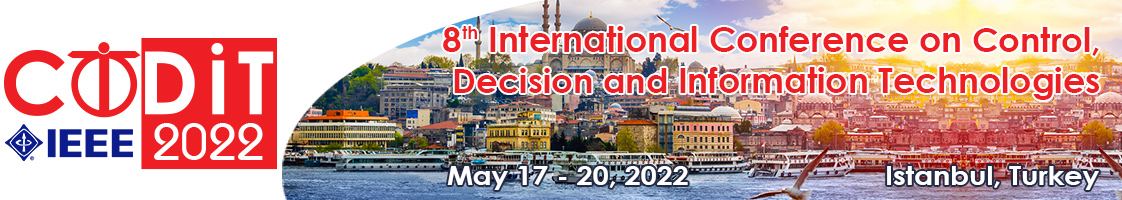 CALL FOR PAPERS - SPECIAL SESSION“Special Session Title”for CODIT’22May 17-20, 2022   ▪   Istanbul, TurkeySession Co-Chairs:Prof. Mehdi Toloo, Technical University of Ostrava, Czech Republic (email : email1@domain.xx)Prof. Enrique H. Viedma, University of Granada, Spain (email : email2@domain.xx)Prof. Giuseppe Franzè, Università della Calabria, Italy - (email : email3@domain.xx) Session descriptionThis special session deals with the problem of …………………………………………………...................……………………………………………………………………………………………………………………………………………………………………………………………………………………………………………………………………………………………………The goal is to…..............………………………………………………………………………………………………………………… …………………………………………………………………………………………………………………………………………………………………………………………………………………………………………………………………………………………………………The topics of interest include, but are not limited to:  ………SUBMISSIONPapers must be submitted electronically for peer review through PaperCept by January 07, 2022 : http://controls.papercept.net/conferences/scripts/start.pl. In PaperCept, click on the CoDIT 2022 link “Submit a Contribution to CoDIT 2022” and follow the steps. IMPORTANT: All papers must be written in English and should describe original work. The length of the paper is limited to a maximum of 6 pages (in the standard IEEE conference double column format). DEADLINESJanuary 07, 2022: deadline for paper submissionMarch 4, 2022: notification of acceptance/rejectMarch 30, 2022: deadline for final paper and registration	